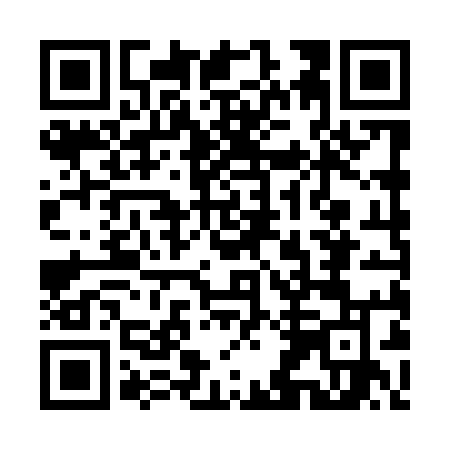 Ramadan times for Mlodzikowo, PolandMon 11 Mar 2024 - Wed 10 Apr 2024High Latitude Method: Angle Based RulePrayer Calculation Method: Muslim World LeagueAsar Calculation Method: HanafiPrayer times provided by https://www.salahtimes.comDateDayFajrSuhurSunriseDhuhrAsrIftarMaghribIsha11Mon4:204:206:1412:013:535:495:497:3612Tue4:184:186:1112:013:545:515:517:3813Wed4:154:156:0912:003:565:535:537:3914Thu4:134:136:0712:003:575:545:547:4115Fri4:104:106:0412:003:595:565:567:4316Sat4:084:086:0211:594:005:585:587:4517Sun4:054:056:0011:594:016:006:007:4718Mon4:034:035:5711:594:036:016:017:4919Tue4:004:005:5511:594:046:036:037:5120Wed3:573:575:5311:584:066:056:057:5321Thu3:553:555:5011:584:076:076:077:5522Fri3:523:525:4811:584:086:086:087:5723Sat3:493:495:4611:574:106:106:107:5924Sun3:473:475:4311:574:116:126:128:0225Mon3:443:445:4111:574:126:136:138:0426Tue3:413:415:3911:574:146:156:158:0627Wed3:383:385:3611:564:156:176:178:0828Thu3:363:365:3411:564:166:196:198:1029Fri3:333:335:3211:564:186:206:208:1230Sat3:303:305:3011:554:196:226:228:1431Sun4:274:276:2712:555:207:247:249:171Mon4:244:246:2512:555:227:267:269:192Tue4:214:216:2312:545:237:277:279:213Wed4:184:186:2012:545:247:297:299:234Thu4:154:156:1812:545:257:317:319:265Fri4:124:126:1612:545:277:327:329:286Sat4:094:096:1312:535:287:347:349:307Sun4:064:066:1112:535:297:367:369:338Mon4:034:036:0912:535:307:387:389:359Tue4:004:006:0712:525:317:397:399:3810Wed3:573:576:0412:525:337:417:419:40